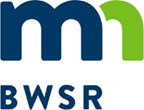 Grant All-Detail ReportSWCD Local Capacity Services 2019Grant Title - 2019 - SWCD Local Capacity Services (Lac qui Parle SWCD) Grant ID - P19-2367Organization - Lac qui Parle SWCD	Budget Summary *Grant balance remaining is the difference between the Awarded Amount and the Spent Amount. Other values compare budgeted and spent amounts.Budget Details Activity Details SummaryProposed Activity IndicatorsFinal Indicators SummaryGrant Activity Grant AttachmentsOriginal Awarded Amount$100,000.00Grant Execution Date10/4/2018Required Match Amount$0.00Original Grant End Date12/31/2021Required Match %0%Grant Day To Day ContactChessa  FrahmCurrent Awarded Amount$114,400.00Current End Date12/31/2021BudgetedSpentBalance Remaining*Total Grant Amount$114,400.00$12,798.93$101,601.07Total Match Amount$14,400.00$0.00$14,400.00Total Other Funds$0.00$0.00$0.00Total$128,800.00$12,798.93$116,001.07Activity NameActivity CategorySource TypeSource DescriptionBudgetedSpentLast Transaction DateMatching FundRiparian Zone Management - Administration     Administration/CoordinationCurrent State Grant2019 - SWCD Local Capacity Services (Lac qui Parle SWCD)$19,400.00 $625.43 12/31/2018NRiparian Zone Management - Equipment and Supplies     Supplies/EquipmentCurrent State Grant2019 - SWCD Local Capacity Services (Lac qui Parle SWCD)$20,000.00 $12,173.50 10/18/2018NRiparian Zone Management - Equipment and Supplies     Supplies/EquipmentLocal FundCounty Match$7,000.00 YSoil Erosion - Financial Assistance     Streambank or Shoreline ProtectionCurrent State Grant2019 - SWCD Local Capacity Services (Lac qui Parle SWCD)$10,000.00 NSoil Erosion - Soil Health Technician     Technical/Engineering AssistanceCurrent State Grant2019 - SWCD Local Capacity Services (Lac qui Parle SWCD)$65,000.00 NSoil Erosion - Soil Health Technician     Technical/Engineering AssistanceLocal FundCounty Match$7,400.00 YActivity DetailsTotal Action Count Total Activity Mapped  Proposed Size / UnitActual Size / UnitActivity NameIndicator NameValue & UnitsWaterbodyCalculation ToolCommentsIndicator NameTotal Value Unit  Grant Activity - Riparian Zone Management - Administration Grant Activity - Riparian Zone Management - Administration Grant Activity - Riparian Zone Management - Administration Grant Activity - Riparian Zone Management - Administration DescriptionFunds will be used to cover staff time for administration of Local Capacity Services grant and oversight of Soil Health Technician. A portion of funds will be used to employee development.  Funds may be used to attend National meetings, technical trainings, or for advanced education options.Funds will be used to cover staff time for administration of Local Capacity Services grant and oversight of Soil Health Technician. A portion of funds will be used to employee development.  Funds may be used to attend National meetings, technical trainings, or for advanced education options.Funds will be used to cover staff time for administration of Local Capacity Services grant and oversight of Soil Health Technician. A portion of funds will be used to employee development.  Funds may be used to attend National meetings, technical trainings, or for advanced education options.CategoryADMINISTRATION/COORDINATIONADMINISTRATION/COORDINATIONADMINISTRATION/COORDINATIONStart Date18-Oct-18End DateHas Rates and Hours?YesYesYesActual Results12/31/18:  $625.43 was spent on Administration - (SL-13 hrs @$48.11).  12/31/18:  $625.43 was spent on Administration - (SL-13 hrs @$48.11).  12/31/18:  $625.43 was spent on Administration - (SL-13 hrs @$48.11).  Grant Activity - Riparian Zone Management - Equipment and Supplies Grant Activity - Riparian Zone Management - Equipment and Supplies Grant Activity - Riparian Zone Management - Equipment and Supplies Grant Activity - Riparian Zone Management - Equipment and Supplies DescriptionThe LqP SWCD will purchase a new vehicle for SWCD Staff to complete site visits.  Current SWCD vehicles are not fuel efficient and have some safety concerns.  These funds will be paired with Buffer Law Technical Assistance funds, DNR AIS Funds, Conservation Delivery. Funds will be used to upgrade office equipment as it breaks.  If the office arrangement changes and one partner moves,  the SWCD will need to purchase new desks and filing cabinets with these funds. A portion of funds may be used to increase office efficiency, organization, and safety.  This may include safety equipment for field work. A portion of funds may be used to cover rental of a tractor to assist with buffer law implementation, planting of CRP, and the district tree program.The LqP SWCD will purchase a new vehicle for SWCD Staff to complete site visits.  Current SWCD vehicles are not fuel efficient and have some safety concerns.  These funds will be paired with Buffer Law Technical Assistance funds, DNR AIS Funds, Conservation Delivery. Funds will be used to upgrade office equipment as it breaks.  If the office arrangement changes and one partner moves,  the SWCD will need to purchase new desks and filing cabinets with these funds. A portion of funds may be used to increase office efficiency, organization, and safety.  This may include safety equipment for field work. A portion of funds may be used to cover rental of a tractor to assist with buffer law implementation, planting of CRP, and the district tree program.The LqP SWCD will purchase a new vehicle for SWCD Staff to complete site visits.  Current SWCD vehicles are not fuel efficient and have some safety concerns.  These funds will be paired with Buffer Law Technical Assistance funds, DNR AIS Funds, Conservation Delivery. Funds will be used to upgrade office equipment as it breaks.  If the office arrangement changes and one partner moves,  the SWCD will need to purchase new desks and filing cabinets with these funds. A portion of funds may be used to increase office efficiency, organization, and safety.  This may include safety equipment for field work. A portion of funds may be used to cover rental of a tractor to assist with buffer law implementation, planting of CRP, and the district tree program.CategorySUPPLIES/EQUIPMENTSUPPLIES/EQUIPMENTSUPPLIES/EQUIPMENTStart Date18-Oct-18End DateHas Rates and Hours?NoNoNoActual Results12/31/18:  $12,173.50 was spent on a used 2014 Chevrolet pick-up in addition to other fund sources.  12/31/18:  $12,173.50 was spent on a used 2014 Chevrolet pick-up in addition to other fund sources.  12/31/18:  $12,173.50 was spent on a used 2014 Chevrolet pick-up in addition to other fund sources.  Grant Activity - Soil Erosion - Financial Assistance Grant Activity - Soil Erosion - Financial Assistance Grant Activity - Soil Erosion - Financial Assistance Grant Activity - Soil Erosion - Financial Assistance DescriptionThe SWCD will provide cost-share to landowners to protect streambank areas in the Yellow Medicine priority area.  The funds will be spent on projects with payment rates that are consistent with the current State cost-share policy. The SWCD will provide cost-share to landowners to protect streambank areas in the Yellow Medicine priority area.  The funds will be spent on projects with payment rates that are consistent with the current State cost-share policy. The SWCD will provide cost-share to landowners to protect streambank areas in the Yellow Medicine priority area.  The funds will be spent on projects with payment rates that are consistent with the current State cost-share policy. CategorySTREAMBANK OR SHORELINE PROTECTIONSTREAMBANK OR SHORELINE PROTECTIONSTREAMBANK OR SHORELINE PROTECTIONStart Date18-Oct-18End DateHas Rates and Hours?NoNoNoActual Results12/31/18: No funds have been spent.  12/31/18: No funds have been spent.  12/31/18: No funds have been spent.  Grant Activity - Soil Erosion - Soil Health Technician Grant Activity - Soil Erosion - Soil Health Technician Grant Activity - Soil Erosion - Soil Health Technician Grant Activity - Soil Erosion - Soil Health Technician DescriptionTechnical Assistace - Soil Health The LqP SWCD will retain a FTE technician.  The technician will work closely with landowners and operators interested in working with cover crops, tillage practices, and perennial cover.  Technical Assistace - Soil Health The LqP SWCD will retain a FTE technician.  The technician will work closely with landowners and operators interested in working with cover crops, tillage practices, and perennial cover.  Technical Assistace - Soil Health The LqP SWCD will retain a FTE technician.  The technician will work closely with landowners and operators interested in working with cover crops, tillage practices, and perennial cover.  CategoryTECHNICAL/ENGINEERING ASSISTANCETECHNICAL/ENGINEERING ASSISTANCETECHNICAL/ENGINEERING ASSISTANCEStart Date18-Oct-18End DateHas Rates and Hours?YesYesYesActual Results12/31/18:  No funds have been spent.  12/31/18:  No funds have been spent.  12/31/18:  No funds have been spent.  Document NameDocument TypeDescription2019 SWCD Local Capacity and Buffer Law ImplementationGrant Agreement2019 SWCD Local Capacity and Buffer Law Implementation - Lac qui Parle SWCD2019 SWCD Local Capacity and Buffer Law Implementation AmendmentGrant Agreement Amendment2019 SWCD Local Capacity and Buffer Law Implementation EXECUTEDGrant Agreement2019 SWCD Local Capacity and Buffer Law Implementation - Lac qui Parle SWCDAll Details ReportWorkflow GeneratedWorkflow Generated  - All Details Report - 02/05/2019All Details ReportWorkflow GeneratedWorkflow Generated  - All Details Report - 01/14/2019Amendment RequestGrant2019 - SWCD Local Capacity Services (Lac qui Parle SWCD)Capacity AmendmentGrant2019 - SWCD Local Capacity Services (Lac qui Parle SWCD)County MatchGrant2019 - SWCD Local Capacity Services (Lac qui Parle SWCD)Signed AgreementGrant2019 - SWCD Local Capacity Services (Lac qui Parle SWCD)Unexecuted Grant AmendmentGrant Agreement AmendmentWork PlanWorkflow GeneratedWorkflow Generated  - Work Plan - 02/13/2019Work PlanWorkflow GeneratedWorkflow Generated  - Work Plan - 10/23/2018Work PlanWorkflow GeneratedWorkflow Generated  - Work Plan - 10/22/2018Work PlanWorkflow GeneratedWorkflow Generated  - Work Plan - 08/30/2018Work PlanWorkflow GeneratedWorkflow Generated  - Work Plan - 08/30/2018Work PlanWorkflow GeneratedWorkflow Generated  - Work Plan - 02/21/2019Work PlanWorkflow GeneratedWorkflow Generated  - Work Plan - 08/21/2018